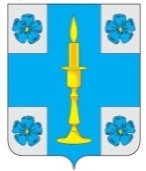 АДМИНИСТРАЦИЯ МУНИЦИПАЛЬНОГО ОБРАЗОВАНИЯСЕЛЬСКОЕ ПОСЕЛЕНИЕ «ИТОМЛЯ»РЖЕВСКОГО РАЙОНА ТВЕРСКОЙ ОБЛАСТИПОСТАНОВЛЕНИЕ31 марта 2021 года   						                             № 14Об утверждении Порядка осуществления контроляза соответствием расходов муниципальными служащими,лицами, замещающими муниципальные должностимуниципальной службы сельского поселения «Итомля» Ржевского района Тверской области, сведений о своих расходах,а также о расходах своих супруги (супруга)и несовершеннолетних детейВ соответствии с Федеральным законом от 03.12.2012 № 230-ФЗ «О контроле за соответствием расходов лиц, замещающих государственные должности, и иных лиц их доходам», Федеральным законом от 25.12.2008 № 273-ФЗ «О противодействии коррупции», Федеральным законом от 02.03.2007 № 25-ФЗ «О муниципальной службе в Российской Федерации», Указом Президента РФ от 08.07.2013 №613 «Вопросы противодействия коррупции», Администрация сельского поселения «Итомля» Ржевского района  Тверской области.         ПОСТАНОВЛЯЕТ:     1. Утвердить Порядок осуществления контроля за соответствием расходов муниципальными служащими, лицами, замещающими муниципальные должности муниципальной службы сельского поселения «Итомля» Ржевского района Тверской области, сведений о своих расходах, а также о расходах своих супруги (супруга) и несовершеннолетних детей (приложение 1).2. Настоящее Постановление  вступает в силу со дня его подписания, и подлежит размещению  на официальном сайте Администрации сельского поселения «Итомля».           3. Контроль за исполнением настоящего Постановления возложить на заместителя Главы администрации сельского поселения «Итомля».И.о. Главы сельского поселения «Итомля»Зам. главы администрациисельского поселения «Итомля»                                                                       Т.М. ЯцкоПриложение № 1к постановлению Администрации сельского поселения «Итомля» Ржевского района Тверской областиот 31.03.2021  № 14Порядокосуществления контроля за соответствием расходов муниципальными служащими, лицами, замещающими муниципальные должности муниципальной службы сельского поселения «Итомля» Ржевского района Тверской области, сведений о своих расходах, а также о расходах своих супруги (супруга) и несовершеннолетних детей.1. Настоящий Порядок в целях противодействия коррупции устанавливает правовые и организационные основы осуществления контроля за соответствием расходов муниципальных служащих, лиц, замещающих муниципальные должности муниципальной службы сельского поселения «Итомля» Ржевского района Тверской области, расходов его супруги (супруга) и несовершеннолетних детей доходу данного лица и его супруги (супруга) в случаях и порядке, установленных настоящим Порядком (далее - контроль за расходами), а также определяет категории лиц, в отношении которых осуществляется контроль за расходами, порядок осуществления контроля за расходами и механизм обращения в доход Российской Федерации имущества, в отношении которого не представлено сведений, подтверждающих его приобретение на законные доходы.1.1. Настоящий Порядок устанавливает контроль за расходами:1) лиц, замещающих (занимающих):а) муниципальные должности на постоянной основе;б) должности муниципальной службы, осуществление полномочий по которым влечет за собой обязанность представлять сведения о своих доходах, об имуществе и обязательствах имущественного характера, а также сведения о доходах, об имуществе и обязательствах имущественного характера своих супруги (супруга) и несовершеннолетних детей.2. Лица, замещающие муниципальные должности на постоянной основе, должности муниципальной службы, осуществление полномочий по которым влечет за собой обязанность представлять сведения о своих доходах, об имуществе и обязательствах имущественного характера, а также сведения о доходах, об имуществе и обязательствах имущественного характера своих супруги (супруга) и несовершеннолетних детей обязаны ежегодно в сроки, установленные для представления сведений о доходах, об имуществе и обязательствах имущественного характера, представлять сведения о своих расходах, а также о расходах своих супруги (супруга) и несовершеннолетних детей по каждой сделке по приобретению земельного участка, другого объекта недвижимости, транспортного средства, ценных бумаг, акций (долей участия, паев в уставных (складочных) капиталах организаций), совершенной им, его супругой (супругом) и (или) несовершеннолетними детьми в течение календарного года, предшествующего году представления сведений (далее - отчетный период), если общая сумма таких сделок превышает общий доход данного лица и его супруги (супруга) за три последних года, предшествующих отчетному периоду, и об источниках получения средств, за счет которых совершены эти сделки. Сведения представляются по форме, утвержденной Указом Президента РФ от 23.06.2014 № 460 «Об утверждении формы справки о доходах, расходах, об имуществе и обязательствах имущественного характера и внесении изменений в некоторые акты Президента Российской Федерации.»3. Основанием для принятия решения об осуществлении контроля за расходами лица, замещающие муниципальные должности на постоянной основе, должности муниципальной службы, осуществление полномочий по которым влечет за собой обязанность представлять сведения о своих доходах, об имуществе и обязательствах имущественного характера, а также сведения о доходах, об имуществе и обязательствах имущественного характера своих супруги (супруга) и несовершеннолетних детей является достаточная информация о том, что данным лицом, его супругой (супругом) и (или) несовершеннолетними детьми в течение отчетного периода совершены сделки (совершена сделка) по приобретению земельного участка, другого объекта недвижимости, транспортного средства, ценных бумаг (долей участия, паев в уставных (складочных) капиталах организаций) на общую сумму, превышающую общий доход данного лица и его супруги (супруга) за три последних года, предшествующих отчетному периоду.Указанная информация в письменной форме может быть представлена в установленном порядке:1) правоохранительными органами, иными государственными органами, органами местного самоуправления, работниками (сотрудниками) подразделений по профилактике коррупционных и иных правонарушений и должностными лицами государственных органов, органов местного самоуправления, Банка России, государственной корпорации, Пенсионного фонда Российской Федерации, Фонда социального страхования Российской Федерации, Федерального фонда обязательного медицинского страхования, иной организации, созданной Российской Федерацией на основании федеральных законов, организации, создаваемой для выполнения задач, поставленных перед федеральными государственными органами;2) постоянно действующими руководящими органами политических партий и зарегистрированных в соответствии с законом иных общероссийских общественных объединений, не являющихся политическими партиями;3) Общественным советом при администрации Ржевского района;4) Средствами массовой информации.4. Информация анонимного характера не может служить основанием для принятия решения об осуществлении контроля за расходами муниципального служащего, лица, замещающего муниципальную должность муниципальной службы сельского поселения «Итомля» Ржевского района Тверской области, а также за расходами его супруги (супруга) и несовершеннолетних детей.5. Решение об осуществлении контроля принимается Губернатором Тверской области либо уполномоченным им должностным лицом в течение трех рабочих дней со дня поступления информации, предусмотренной пунктом 2 настоящего Порядка.6. Контроль за расходами муниципального служащего, лица, замещающего муниципальную должность муниципальной службы сельского поселения «Итомля» Ржевского района Тверской области, а также за расходами его супруги (супруга) и несовершеннолетних детей включает в себя:1) истребование от данного лица сведений:а) о его расходах, а также о расходах его супруги (супруга) и несовершеннолетних детей по каждой сделке по приобретению земельного участка, другого объекта недвижимости, транспортного средства, ценных бумаг, акций(долей участия, паев в уставных (складочных) капиталах организаций), совершенной им, его супругой (супругом) и (или) несовершеннолетними детьми в течение отчетного периода, если общая сумма таких сделок превышает общий доход данного лица и его супруги (супруга) за три последних года, предшествующих отчетному периоду;б) об источниках получения средств, за счет которых совершена сделка, указанная в подпункте "а" настоящего пункта;2) проверку достоверности и полноты представленных сведений;3) определение соответствия расходов данного лица, а также расходов его супруги (супруга) и несовершеннолетних детей по каждой сделке по приобретению земельного участка, другого объекта недвижимости, транспортных средств, ценных бумаг, акций (долей участия, паев в уставных (складочных) капиталах организаций) их общему доходу.7. Контроль за соответствием расходов муниципального служащего, лица, замещающего муниципальную должность муниципальной службы сельского поселения «Итомля» Ржевского района Тверской области, его супруги (супруга) и несовершеннолетних детей их доходам осуществляется в порядке, предусмотренном Федеральным законом от 25.12.2008 г. № 273-ФЗ «О противодействии коррупции» и Федеральным законом от 03.12.2012 г. № 230-ФЗ «О контроле за соответствием расходов лиц, замещающих государственные должности, и иных лиц их доходам», нормативными правовыми актами Президента Российской Федерации, законами и иными нормативными правовыми актами Тверской области, муниципальными правовыми актами.8. Контроль за соответствием расходов муниципального служащего, лица, замещающего муниципальную должность муниципальной службы сельского поселения «Итомля» Ржевского района Тверской области, его супруги (супруга) и несовершеннолетних детей их доходам осуществляется подразделением Правительства Тверской области или должностным лицом, ответственными за работу по профилактике коррупционных и иных правонарушений.9. Подразделением Правительства Тверской области или должностным лицом, ответственными за работу по профилактике коррупционных и иных правонарушений не позднее чем через два рабочих дня со дня получения решения об осуществлении контроля за расходами муниципального служащего, лица, замещающего муниципальную должность муниципальной службы сельского поселения «Итомля» Ржевского района Тверской области, а также за расходами его супруги (супруга) и несовершеннолетних детей обязано уведомить его в письменной форме о принятом решении и о необходимости представить сведения, предусмотренные пп. 1 п. 6 настоящего Порядка.В уведомлении должна содержаться информация о порядке представления и проверки достоверности и полноты этих сведений.В случае если муниципальный служащий, лицо, замещающее муниципальную должность муниципальной службы сельского поселения «Итомля» Ржевского района Тверской области обратился с ходатайством в соответствии с пп. 3 п. 16 настоящего Порядка, с данным лицом в течение семи рабочих дней со дня поступления ходатайства (в случае наличия уважительной причины - в срок, согласованный с данным лицом) проводится беседа, в ходе которой должны быть даны разъяснения по интересующим его вопросам.10. Проверка достоверности и полноты сведений, предусмотренных п. 2, пп. 1 п. 6 настоящего Порядка, осуществляется подразделением Правительства Тверской области или должностным лицом, ответственными за работу по профилактике коррупционных и иных правонарушений, самостоятельно или путем направления запроса в федеральные органы исполнительной власти, уполномоченные на осуществление оперативно-розыскной деятельности, о предоставлении имеющейся у них информации о доходах, расходах, об имуществе и обязательствах имущественного характера лица, представившего такие сведения, его супруги (супруга) и несовершеннолетних детей.11. Сведения, предусмотренные п. 2, пп. 1 п. 6 настоящего Порядка и представленные в соответствии с настоящим Порядком, относятся к информации ограниченного доступа. Если федеральным законом такие сведения отнесены к сведениям, составляющим государственную тайну, они подлежат защите в соответствии с законодательством Российской Федерации о государственной тайне.12. Не допускается использование сведений, предусмотренных п. 2, пп. 1 п. 6 настоящего Порядка и представленных в соответствии с настоящим Порядком, для установления либо определения платежеспособности лица, представившего такие сведения, а также платежеспособности его супруги (супруга) и несовершеннолетних детей, для сбора в прямой или косвенной форме пожертвований (взносов) в фонды общественных объединений, религиозных и иных организаций либо в пользу физических лиц.13. Лица, виновные в разглашении сведений, предусмотренных п. 2, пп. 1 п. 6 настоящего Порядка и представленных в соответствии с настоящим Порядком, либо в использовании этих сведений в целях, не предусмотренных федеральными законами, несут ответственность, установленную законодательством Российской Федерации.14. Представленные в соответствии с настоящим Порядком сведения об источниках получения средств, за счет которых совершены сделки (совершена сделка) по приобретению земельного участка, другого объекта недвижимости, транспортного средства, ценных бумаг, акций(долей участия, паев в уставных (складочных) капиталах организаций), если общая сумма таких сделок превышает общий доход лица, замещающие муниципальные должности на постоянной основе, должности муниципальной службы, осуществление полномочий по которым влечет за собой обязанность представлять сведения о своих доходах, об имуществе и обязательствах имущественного характера, а также сведения о доходах, об имуществе и обязательствах имущественного характера своих супруги (супруга) и несовершеннолетних детей, и его супруги (супруга) за три последних года, предшествующих отчетному периоду, размещаются в информационно-телекоммуникационной сети "Интернет" на официальном сайте Администрации сельского поселения «Итомля» Ржевского района Тверской области с соблюдением законодательства Российской Федерации о государственной тайне и о защите персональных данных.15. Муниципальный служащий, лицо, замещающее муниципальную должность муниципального образования сельское поселение «Итомля» Ржевского района Тверской области в связи с осуществлением контроля за его расходами, а также за расходами его супруги (супруга) и несовершеннолетних детей, обязан представлять сведения, предусмотренные пп. 1 п. 6 настоящего Порядка.16. Муниципальный служащий, лицо, замещающее муниципальную должность органов местного самоуправления муниципального образования сельское поселение «Итомля» Ржевского района Тверской области в связи с осуществлением контроля за его расходами, а также за расходами его супруги (супруга) и несовершеннолетних детей вправе:1) давать пояснения в письменной форме:а) в связи с истребованием сведений;б) в ходе проверки достоверности и полноты сведений, и по ее результатам;в) об источниках получения средств, за счет которых им, его супругой (супругом) и (или) несовершеннолетними детьми совершена сделка;2) представлять дополнительные материалы и давать по ним пояснения в письменной форме;3) обращаться с ходатайством в подразделение Правительства Тверской области или должностному лицу, ответственными за работу по профилактике коррупционных и иных правонарушений о проведении с ним беседы по вопросам, связанным с осуществлением контроля за его расходами, а также за расходами его супруги (супруга) и несовершеннолетних детей. Ходатайство подлежит обязательному удовлетворению.17. Муниципальный служащий, лицо, замещающее муниципальную должность органов местного самоуправления муниципального образования сельское поселение «Итомля» Ржевского района Тверской области на период осуществления контроля за его расходами, а также за расходами его супруги (супруга) и несовершеннолетних детей может быть в установленном порядке отстранен от замещаемой (занимаемой) должности на срок, не превышающий шестидесяти дней со дня принятия решения об осуществлении такого контроля. Указанный срок может быть продлен до девяноста дней Губернатором Тверской области либо уполномоченным им должностным лицом, принявшим решение об осуществлении контроля за расходами. На период отстранения от замещаемой (занимаемой) должности денежное содержание (заработная плата) по замещаемой (занимаемой) должности сохраняется.18. Подразделение Правительства Тверской области или должностное лицо, ответственные за работу по профилактике коррупционных и иных правонарушений обязаны:1) осуществлять анализ поступающих в соответствии с Федеральным законом от 03.12.2012 г. № 230-ФЗ «О контроле за соответствием расходов лиц, замещающих государственные должности, и иных лиц их доходам» и Федеральным законом от 25.12.2008 г. № 273-ФЗ «О противодействии коррупции» сведений о доходах, расходах, об имуществе и обязательствах имущественного характера муниципального служащего, лица, замещающего муниципальную должность муниципальной службы сельского поселения «Итомля» Ржевского района Тверской области его супруги (супруга) и несовершеннолетних детей;2) принимать сведения, представляемые в соответствии с данным Порядком;3) истребовать от муниципального служащего, лица, замещающего муниципальную должность муниципальной службы сельского поселения «Итомля» Ржевского района Тверской области сведения, предусмотренные пп. 1 п. 6 настоящего Порядка;4) провести с ним беседу в случае поступления ходатайства, предусмотренного пп. 3 п. 16 настоящего Порядка.19. Муниципальный служащий, лицо, замещающее муниципальную должность муниципальной службы сельского поселения «Итомля» Ржевского района Тверской области должен быть проинформирован с соблюдением законодательства Российской Федерации о государственной тайне, о результатах, полученных в ходе осуществления контроля за его расходами, а также за расходами его супруги (супруга) и несовершеннолетних детей.20. В случае, если в ходе осуществления контроля за расходами муниципального служащего, лица, замещающего муниципальную должность муниципальной службы сельского поселения «Итомля» Ржевского района Тверской области, а также за расходами их супруги (супруга) и несовершеннолетних детей выявлены признаки преступления, административного или иного правонарушения, материалы, полученные в результате осуществления контроля за расходами, в трехдневный срок после его завершения направляются Губернатором Тверской области либо уполномоченным им должностным лицом, принявшим решение об осуществлении контроля за расходами в государственные органы в соответствии с их компетенцией.21. Генеральный прокурор Российской Федерации или подчиненные ему прокуроры при получении материалов, предусмотренных п. 25 настоящего Порядка, в порядке, установленном законодательством о гражданском судопроизводстве, обращаются в суд с заявлением об обращении в доход Российской Федерации земельных участков, других объектов недвижимости, транспортных средств, ценных бумаг (долей участия, паев в уставных (складочных) капиталах организаций), в отношении которых муниципальным служащим, лицом, замещающим муниципальную должность муниципальной службы сельского поселения «Итомля» Ржевского района Тверской области, не представлено сведений, подтверждающих их приобретение на законные доходы.